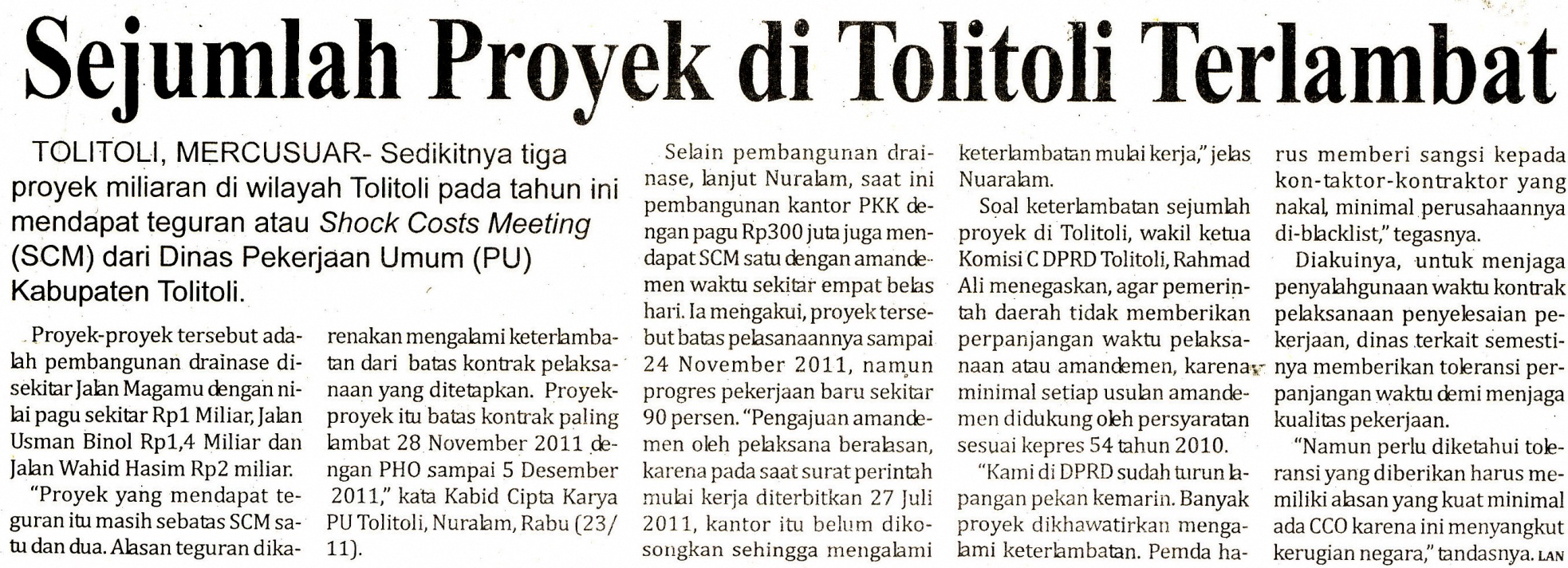 Harian:MercusuarKasubaudSulteng  IHari, tanggal:Kamis, 24 November  2011KasubaudSulteng  IKeterangan:Halaman 7 Kolom 1-5KasubaudSulteng  IEntitas:Kabupaten Toli-toliKasubaudSulteng  I